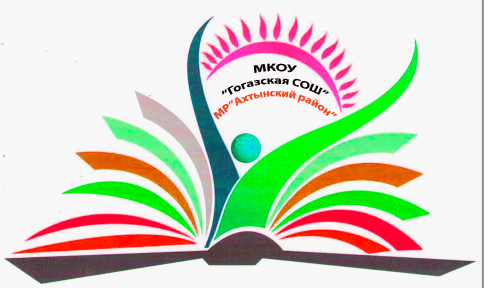 _________________________________________________________________________________________________Приказот 01 сентября 2022 г.                                                                                            №2Об усилении мер безопасности в образовательных учрежденияхВ соответствии с письмом Министерства образования и науки Республики Дагестан №06-4728/01-08/21 от 11 мая 2021 г., в целях обеспечения безопасности обучающихся и работников на объектах (территориях) образовательных организаций, и Приказа КУ «Управление образования» МР «Ахтынский район»приказываю:Администрации школы и учителям:Повысить персональную ответственность за обеспечение условий безопасного нахождения обучающихся на территории и в помещениях образовательного учреждения.Усилить круглосуточную сторожевую охрану зданий и прилегающей территории.Принять дополнительные меры по усилению контроля доступа в школу (территории), проноса в здание школы колюще-режущих предметов, гражданского и травматического оружия, других предметов и жидкостей, использование которых может нанести вред жизни и здоровью обучающихся и сотрудников.Обеспечить исправность и функционирование в штатном режиме систем видеонаблюдения.Организовать проведение внеплановых мероприятий:инструктажи с сотрудниками и обучающимися по действиям в чрезвычайных ситуациях;учения с отработкой действий сотрудников школы в чрезвычайных ситуациях;усилить пропускной режим;провести с родителями (законными представителями) обучающихся беседы по вопросам личной безопасности обучающихся, в том числе по действиям при обнаружении посторонних предметов, лиц на территории и в здании школы, по действиям в чрезвычайных ситуациях.В целях предотвращения нахождения на территории образовательного школы свободного доступа транспорта. Все транспортные ворота образовательного учреждения должны быть закрыты. Пропуск транспорта на территорию должен осуществляться под контролем сотрудников школы.Обо всех выявленных недостатках и принятых мерах своевременно информировать администрацию школы.Обеспечить постоянный сбор информации о состоянии общественной безопасности и правопорядка и обеспечить ее оперативную передачу в администрацию школы.Провести разъяснительную работу с обучающимися и их родителями:по правилам поведения в школе, их обучение формам и методам решения конфликтных ситуаций без применения грубой силы, нанесения вреда жизни и здоровью людей;об ответственности за совершение противоправных действий в отношении обучающихся и работников школы, в том числе с применением предметов и жидкостей, способных нанести вред жизни и здоровью людей (совместно с сотрудниками ОМВД России по Магарамкентскому району, по предварительному согласованию).Контроль за исполнением приказа оставляю за собой.Директор школы:                               М.Э. Лачинов Муниципальное казенное общеобразовательное учреждение  «Гогазская средняя общеобразовательная школа»368745 Р.Дагестан Ахтынский район с.Гогаз ул. Центральная172.       Тел. 89285772025 эл.почта gogazschool@ro.ru  ИНН 0504006474